Budget notes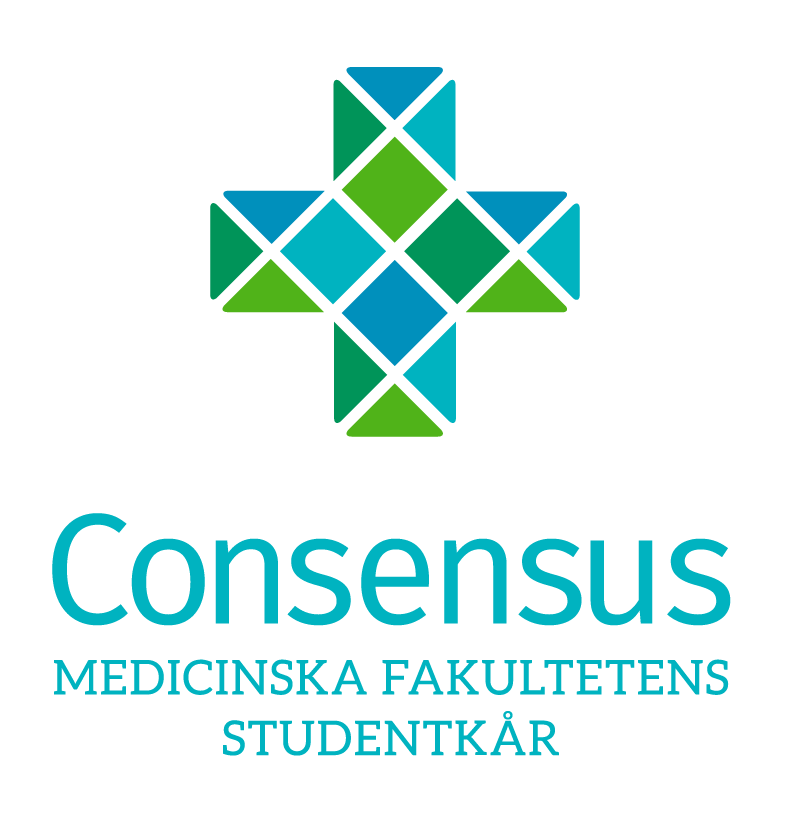 Financial year 2021-2022Accepted 2021-05-06Content Income3015 – Membership feesBased on 800 full year members. Membership fee for one year is 360 kr. 3118 – Advertising revenueAdvertising and marketing revenue. 3515 – Income car rentIncome when the members or sections rent the car. 3690 – Revenue billingIncome from re-invoicing. For example if you split an invoice between all three student unions the income will end up here and the cost at 4690. 3690 minus 4690 will at the end of the year become zero. 3980 – Business support the faculty of MedicineSupport for Consensus business from medfak. Is regulated in a collaboration agreement with LiU, 360 kr/full year student. Is regulated in a collaboration agreement between Medfak and Consensus. Extra government grants through Medfak ends up here. 3980 – Reception support the faculty of MedicineSupport on 220 000 kr from the faculty of medicine for reception activities and salary for SAm. 100 kr/new student will be assigned for the sections. Is regulated in an agreement between Medfak and Consensus. 3982 – Working environment the faculty of Medicine Specific support from Medfak to Consensus to be able to have a working environment organization for the students. Partly finances the salary for SAc. 3983 – LiU support for the President of the UnionSupport for the unions from LiU. A way to make sure that we are able to have atleast a lowest level of activity in the student unions and also to prove that we have an important collaboration. The support includes all costs for KO (salary, employer contributions, damage on furniture etc.)3986 – Operating contribution RÖYearly contribution from Region Östergötland according to agreement. Is yearly accounted for by KPI. 3987 – Municipal contribution NorrköpingBy agreement regarding mainly studysocial activities held by Consensus for their students in Norrköping.3987 – Municipal contribution LinköpingBy agreement regarding mainly studysocial activities held by Consensus for their students in Linköping. 3990 – Other incomeMainly for unforseen incomes and for other incomes that won’t fit under any of the other budget notes. 3991 – Event incomesIncomes from for example ticket sales and patches with the arrangement of studysocial events like Nollefesten. 3992 – Labor market fairIncome from CARMA.3993 – Contribution operating systemsContribution from LiU to cover operating systems, for example the membership system.3998 – Working environment LiUGrant from LiU á 25 000 kr, only for an active work with working environment. CostsMarketing4011 - ReceptionIs used during both the reception periods to subsidize acitivites for new students and their Faddrar. Costs for education and information for Nolle-P. 4012 – Studysocial eventsEvents (beyond Nollefesten) arranged by Consensus board and committees. Also studysocial events where the board will let the event occur at lost in marketing purpose. Medfak Games is included. 4013 – Labor market fairCosts associated with Consensus labor market fair CARMA, for example marketing, materials, rent etc. 4014 – RequestsRequests regulated in the policy for financial requests. 4021 - InformationMoney that will be used for marketing and information about the unions and sections work. The board will reach for showing that the sections and union is connected. Also costs for profile clothes, news letters, printed material, sponsored posts on social media. 4995 – Nollefesten costsCosts associated with Nollefesten. For example marketing, entertainment, transport and so on. 6551 – WebsiteCosts for Consensus website. 4996 – Membership benefitsCosts for Consensus membership benefits. For example fattigfrukost (counted on 7 per year: september, october, november, february, march, april and may) and other things like the membership week. 4997 – Working environment work25 000 kr from LiU for an active work with working environment. For example AMO-week, lunch lectures, workshops and so on. Section fees 6910 – Section feesBudget post for all of the section fees. Base fee, monitoring education and working environment, membership benefits, marketing subsidy and membership fees. Is regulated in the section contract. 6911 – Reception supportReception support 100 kr/new student. Is paid out to the section in to parts, half before the reception and the other half after the reception. Is regulated in the section contract. FUM6076 – Nomination committeeMarketing and recruitment. Also meeting costs for the nomination committee.  6077 – Meeting costs and educationCovers food and fika for FUM’s meetings or educations, and also a sittning in relationship to the FUM-education. 
Central business4690 – Re-invoiceCosts from re-invoicing. For example if you split an invoice between the three unions the cost will end up here. 5610 – Car costsGeneral costs for the car, for example fuel, custom duties etc. Costs for travels and fuel (in exeption if Consensus fills up the fuel) is placed under ”Travel”.  5615 – Car leasingCosts for leasing the car. 6020 – Board meeting costsCosts for the boards meetings during the whole year. 6022 – Meeting costs committees Meeting costs for Consensus committees (education-, AMO-, studysocial-, Head of the sections-, CARMA- and the international committee) and also head of festerist meetings. 6028 – ConcretizationCosts for concretization. Covers one during the summer and another at the start of the spring semester. Usually the board travels during one of the concretizations. 6029 – HandoverCosts associated with the handover to next year’s board. 6030 – TeambuildingCovers team building activities for board members and administrators.  6027 – Board availableDecided by the board. 6040 – Educational prizeCovers costs for a prize for the winner of Educator of the year, excellent inspirer, VFU-location of the year and arranging the ceremony. 6050 – Course representatives and section educationCovers education for the course representatives and sections, meeting costs, materials and workshops. 6633 – ValborgCosts for celebrating Valborg together with StuFF and Lintek in collaboration with the municipality. 6070 – Representation and giftsDiners with invited guests or representation gatherings, in other words official diners where the purpose is the represent the student union. Includes principal lunches and diners. Covers costs for christmas gifts and thank you gifts for people who is working close with Consensus. 6071 – Conferences and further educationThe boards extern educations and conferences, including travels. Includes costs for leadership education for the full-time boardmembers. 6072 – National collaborationsTo make sure Consensus is able to have exchanges with other unions and universities in Sweden to develop Consensus work, for example Projektet, MVH and SFS. Covers travel and living/accomondation costs. 6078 – SFS-FUMMeeting costs, material, travel and accomondation during SFS-FUM once a year. 7316 – Union actives motivation/thank youThank you party/sittning for everyone that has been engaged in union work in the board, administrators for the board, FUM, course representatives, student representatives, café group, pun group and section boards. There is room to invite the people that could’t celebrate during 19/20 and 20/21. Fees7010 – Full timeFees for the full time board members: president of the board, vice president of the board, head of educational affairs, head of student welfare and support focus reception, head of welfare and support focus working environment and also the member- and studentrepresentative administrator. Is based on 35,5% of the price base amount per month times 12,5 months. 7025 – Part timeReception coordinatorFee for the reception coordinator. 3000 kr/reception period and is paid for at the end of the mission. Board membersFees for the four board members. 6000 kr per person and semester. AdministratorsFees for Consensus administrators: head of marketing, pub manager, café manager, vice café manager and projekt leader CARMA. 6000 kr per person and semester except for vice café manager who get’s paid 3000 kr per semester. FUM-chairman, vice FUM-chairman and FUM-secretaryFees for FUM-chairman, vice FUM-chairman and FUM-secretary. 4 500 kr per person and year. AuditorFee for the auditor. 3000 kr after completed task. 7526 – Student representativesFees for student representatives in boards and committees. Universitetsstyrelsen 				25 000 kr/year 	1 personFakultetsstyrelsen 				6 000 kr/year 		3 personsSuppleant fakultetsstyrelsen 			1 000 kr/meetingUtbildningsnämnden 				3 000 kr/year 		3 personsSuppleant utbildningsnämnden 		500 kr/meetingForskarstuderandenämnden 			3000 kr/year		3 personsSuppleant forskarstuderandenämnden 	500 kr/meetingAnställningsnämnden 			3 000 kr/year 		2 personsSuppleant anställningsnämnden 		500 kr/meetingCompensation amount is decided by LiU, and the unions pays it according to the collaboration agreement. Staff costs7510 – Employer contributionsEmployer contributions for all remunerated, 31,42%.Personnel costs7550 – WellnessWellness for the six full time board members, 1500 kr/person. The money shall by law be used for health activities and not for overheads. (That is why the money can not be used to buy equipment for sports).7570 – InsuranceInsurances by law fot the full time board members for the time they are working for Consensus. 7620 – Occupational health careOccupational health care for the six full time board members. If someone is in need of care (physical or psychological) the budget will not stop the need for care. Is only used for work related injuries and not for example dental care. 7690 – Coffee cardsThe costs for the benefit for the board members and administrators to get free coffee or tea at Café Örat during the year. A coffee card is usually calculated on 3 cups per day, 20 weeks per semester = 1500 krAdministration and premises5020 – Office rent LkpgRent for Consensus office, the section room and the old DC office at Kårhus Örat. 5021 – Office rent NkpgRent for the shared office in Norrköping with StuFF and Lintek. 5410 - ConsumablesPurchase of new computers and phones during 2021-2022. 5412 – Purchasing, maintenance and overheadsPurchases and maintenance in the offices and other locations. 6110 – Office suppliesCosts for office supplies such as pencils, paper, printer supplies etc. 6210 – Phone billsCosts for the fulltimers phone bills.6310 – Business insuranceInsurance for both offices.6420 – Auditors’ feesFee for authorized accountant. Is paid after finished task. 6530 – Financial serviceFee for finicancial service that handles  accounting, bookkeeping and financial statements for Consensus. 6570 – Bank costsCosts for internet bank, credit/debet cards and other bank services. 6600 – TravelsCovers Consensus and the sections costs for travels between Linköping and Norrköping for meetings (the times campusbussen is not in service) and other travel costs. 6552 – External opertating systemsCosts for external operating systems such as the membership system. Fees and grants6982 – SFS-membershipFee for the membership in Sveriges Förenade Studentkårer. Costs 5kr/fulltime student. Counted for 3100 HST. 6983 – Membership fee KSÄFMembership fee for Kårservice Ägarförening to cover parts of the associations costs. All of the student unions pay the same amount.6990 – Other costsCovers unforeseen costs that can not be placed under any other account. Café ÖratIncomeSales3010 – Over counterCafé sales. 3011 – OrdersIncome from orders for fika och coffée that is not over counter sales. 3012 – Coffée cards ConsensusCoffée cards for the Consensus staff. Other3020 – Other incomeOther income that can not be placed under any other account. 3030 – Compensation usage agreementFrom the usage agreement with LiU, an agreement that gives Consensus a certain economic grant for the rent costs for the cafe, where there is a large number of places to study. CostsPurchase4010 – Raw materialCosts for raw material and products for the café sales. 5016 – Supervision feesFees for supervision by the municipal and other authorities. The cost is not fixed since we don’t know how many vists we get and how often this is practiced. 5050 – RentRent costs for café Örat. Is rented by Kårservice. Tax included. 5411 – Fixtures and fittingsCosts for fixtures and fittings in the café to make the students feel at home. 5460 – Consumables, cleaning and otherMost of these costs are split in half with Kårservice AB. Includes dishsoap, cleaning supplies and so on. Also covers repair costs (for example fridges). Purchase of soap and paper for the toilets on level 10. 5930 – AdvertisingBudget for café Örat’s advertising to recruit staff. Also covers membership campaigns and hoodies for the café group. 6571 – Bank costs Café ÖratBank costs for café Örat. Benefits6073 – GiftsGifts for the staff that collaborates or works closely to café Örat. 7317 – Café groups disposibleCafé groups funds. 7318 – Thank you partyCovers a thank you party for the café manager, café workers and café group. One per semester. Pub ÖratIncome3019 – SalesPub sales.3020 – Other incomeOther income that is not sales.CostsPurchases4016 – BarCosts for alcohol purchases. 4017 – Raw materialsCosts for purchasing food, non alcoholic drinks and other things for serving. 5931 – AdvertisingBudget for the pub’s advertising, membership campaigns and recruiting staff. 5480 – Staff clothesCosts for staff clothes for the pub workers. 6991 – Other costs Other costs that can not be placed on any other account. Rent and permits. 5022 – RentRent per pub. 5023 – PermitsPermit for serving alcohol. Benefits7319 – Thank you partyCovers thank you pary for the pub group and pub workers. 7320 – Pub group’s disposablePub groups funds. 